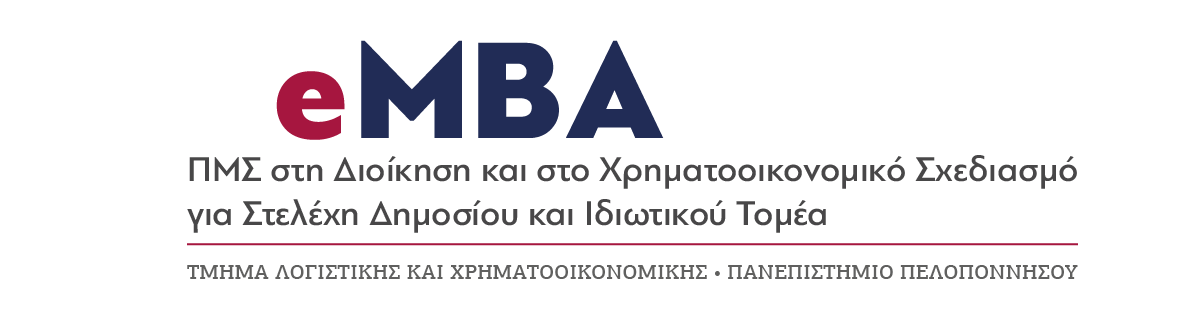 ΠΡΟΓΡΑΜΜΑ ΕΞΕΤΑΣΤΙΚΗΣ ΠΕΡΙΟΔΟΥΠΡΟΓΡΑΜΜΑ ΕΞΕΤΑΣΤΙΚΗΣ ΠΕΡΙΟΔΟΥΠΡΟΓΡΑΜΜΑ ΕΞΕΤΑΣΤΙΚΗΣ ΠΕΡΙΟΔΟΥΠΡΟΓΡΑΜΜΑ ΕΞΕΤΑΣΤΙΚΗΣ ΠΕΡΙΟΔΟΥ10:00-13:0016:00-19:0012/06/21ΣάββατοΕπιχειρησιακή Έρευνα και Λήψη Αποφάσεων (ΓΙΑΚΟΥΜΑΤΟΣ ΣΤΕΦΑΝΟΣ)Ειδικά Θέματα Δημοσίου Δικαίου (ΣΠΗΛΙΟΠΟΥΛΟΣ ΟΔΥΣΣΕΑΣ)13/06/21ΚυριακήΔιαχείριση του Χρήματος, Παράγωγα & Τεχνικές Αντιστάθμισης (Γιακουμάτος Στέφανος)19/06/21ΣάββατοΜάνατζμεντ Εκπαιδευτικών Μονάδων (ΚΑΡΙΟΦΥΛΛΑΣ ΧΑΡΑΛΑΜΠΟΣ)20/06/21ΚυριακήΑνάλυση Λογιστικών Καταστάσεων για τη Λήψη Χρηματοοικονομικών Αποφάσεων (ΜΑΚΡΗΣ ΗΛΙΑΣ – ΜΠΑΜΠΑΛΟΣ ΒΑΣΙΛΕΙΟΣ)26/06/21ΣάββατοΔιοίκηση Ανθρώπινων Πόρων – Οργανωσιακή Συμπεριφορά & Διαχείριση Συγκρούσεων (ΑΓΟΡΑΚΗ ΜΑΡΙΑ ΕΛΕΝΗ - ΑΓΟΡΑΚΗ ΚΩΝΣΤΑΝΤΙΝΑ)27/06/21ΚυριακήΓενικές Αρχές Λογιστικής (ΓΕΩΡΓΟΠΟΥΛΟΣ ΑΝΤΩΝΙΟΣ)